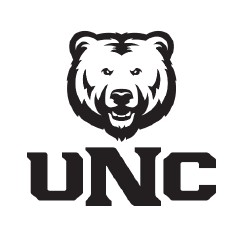    Admission Requirement – No separate admission requirement.  * Minor -- No Minor Required (* refer to notes in Year 1 and Year 2 Spring Semester for adding a minor)This worksheet is one possible recommended plan to complete your bachelor’s degree in 4 years. Every UNC student must meet the following requirements in order to graduate with a bachelor’s degree: earn a minimum of 120 semester credit hours; possess a minimum of a 2.00 cumulative grade point average; have at least 40 credit hours in courses designated as Liberal Arts Core; meet all degree requirements in the student’s major field of study. Each major and/or emphasis may have additional requirements necessary for graduation. Students must consult with their major advisor to receive information on any additional graduation requirements.Contact Information		Environmental & Sustainability StudiesDr. Chelsie Romulo, 970-351-1565, CAND 2096Web Page:  https://www.unco.edu/environmental-sustainability-studies/ Department of Political Science & International AffairsDr. Gregory P. Williams, 351-1562, McKee 305Web Page: https://www.unco.edu/hss/political-science-international-affairs/ NotesIf a student gets a status of LAC Area 2 Mathematics exempt by ACT/SAT, then MATH 124 College Algebra will be waived.Considerations for the Major and MinorThe legal studies minor is divided into two groups. Students shall choose 5 courses in the Core category (for 15 credits) and 2 in Theoretical Foundations (for 6 credits). A total of 4 courses need to be at or above the 300 level.We also recommend the following specific course electives for ENST students with this minor: ENST 205 Environment, Law, and Policy 		 ENST 272 Environmental Conflict Resolution 	 ENST 291 Sustainability and Capitalism 		 ENST 320 American Environmental Worldviews 	 ENST 331 Anthropology and Contemporary Human Problems PHIL 280 Philosophy of Science (LAC Area 3x)OTHER WAYS TO GET INVOLVED IN NON-ACADEMIC ENVIRONMENTAL RELATED PROGRAMS ON CAMPUS:	UNC Earth and Environmental NetworkThis network is a way for students to connect with and understand our environmental programs at UNC. To that end, we've launched a series of social media and networking pages and encourage you to join and add your environmental major and minor colleagues. We'll be posting jobs, internships, workshops, events, and information that we think you may find interesting. We also encourage you to ask questions and provide feedback to each other as you navigate your academic and professional careers.  	Linked In:  https://www.linkedin.com/company/unc-earth-and-environmental-network/ 	Facebook: https://www.facebook.com/UNCEarthEnviro/   	Twitter:  @UNCEarthEnviro	Instagram:  @UNCEarthEnviroYEAR 1 - FALL (16 credits)YEAR 1 - FALL (16 credits)YEAR 1 - SPRING (16 credits)YEAR 1 - SPRING (16 credits)ENST 100 Intro to Environmental Studies (LAC6)3 creditsSCI 291 Scientific Writing (LAC1B)3 creditsMATH 124 College Algebra (or equivalent)*4 creditsSTAT 150 Intro to Stat Analysis (LAC Area 2)3 creditsENG 122 College Composition (LAC 1a)3 creditsGEOG 210 Intro to GIS and GPS (LAC Elective)3 creditsLegal Studies Core, lower division (100-200 level)3 creditsBIO 111 or Earth Sciences Elective (LAC6 with Lab)4 credits3 creditsLiberal Arts Core: Area 3 Arts and Humanities3 creditsLiberal Arts Core: Area 3 Arts and Humanities3 credits* If a student gets a status of LAC Area 2 Mathematics exempt by ACT/SAT, then MATH 124 College Algebra will be waived.* If a student gets a status of LAC Area 2 Mathematics exempt by ACT/SAT, then MATH 124 College Algebra will be waived.  Consider: Intro level LAC class for potential minor programs*Students often minor in fields such as GIS, political science, earth science, and communication. This allows for the application of sustainability context within a specific skill set or discipline.  Consider: Intro level LAC class for potential minor programs*Students often minor in fields such as GIS, political science, earth science, and communication. This allows for the application of sustainability context within a specific skill set or discipline.YEAR 2 - FALL (15 credits)YEAR 2 - FALL (15 credits)YEAR 2 -SPRING (16 credits)YEAR 2 -SPRING (16 credits)ENST 265 Conservation of Natural Resources3 creditsENST 209 International Sustainable Develop.3 creditsENST 205 Environment, Politics & Law 3 creditsBIO 111 or Earth Sciences Elective (LAC6 with Lab)4 creditsENST 270 Professional Development3 creditsLS Theoretical Foundations, upper division3 creditsLS Theoretical Foundations, lower division 3 creditsLiberal Arts Core: Area 4 History3 creditsLiberal Arts Core: Area 5 Social & Behavioral Sciences3 creditsUniversity -Wide Elective Credits 3 creditsConsider: ENST Applied Studies & Methods Category RequirementDirected studies, internships, or applied courses meet this requirement. There are opportunities during summers that would be appropriate between sophomore / junior or junior / senior years.Consider: ENST Applied Studies & Methods Category RequirementDirected studies, internships, or applied courses meet this requirement. There are opportunities during summers that would be appropriate between sophomore / junior or junior / senior years.Consider: LAC MS and IS designationsAll students must take one class each in the [MS] and [IS] designation. Classes with this designation are in Areas 3 (Arts and Humanities), 4 (History), and 5 (Social and Behavioral Sciences).  Consider: LAC MS and IS designationsAll students must take one class each in the [MS] and [IS] designation. Classes with this designation are in Areas 3 (Arts and Humanities), 4 (History), and 5 (Social and Behavioral Sciences).  YEAR 3 - FALL  15 credits)YEAR 3 - FALL  15 credits)YEAR 3 - SPRING (15 credits)YEAR 3 - SPRING (15 credits)ENST 335 Environmental & Resource Economics3 creditsENST 315 Nature and Society3 creditsLiberal Arts Core: Additional Area 3, 4, or 53 creditsENST Elective or Applied Studies & Methods Elective3 creditsENST Elective or Applied Studies & Methods Elective3 creditsENST Elective or Applied Studies & Methods Elective3 creditsLegal Studies Core, lower division (300-400 level)3 creditsLegal Studies Core, upper division (300-400 level)3 creditsUniversity -Wide Elective Credits 3 creditsUniversity -Wide Elective Credits 3 creditsYEAR 4 - FALL (14 credits)YEAR 4 - FALL (14 credits)YEAR 4 - SPRING (14 credits)YEAR 4 - SPRING (14 credits)ENST 490 Capstone Proposal2 creditsENST 491 Capstone Project2 creditsENST Elective or Applied Studies & Methods Elective3 creditsENST Elective or Applied Studies & Methods Elective3 creditsENST Elective or Applied Studies & Methods Elective3 creditsENST Elective or Applied Studies & Methods Elective3 creditsLegal Studies Core, upper division (300-400 level)3 creditsLegal Studies Core, upper division (300-400 level)3 creditsUniversity -Wide Elective Credits 3 creditsUniversity -Wide Elective Credits 3 creditsChoose 5 courses from the following (CORE)Choose 2 courses from the following (Theoretical Foundations)BAFN 231 Legal Environment of BusinessBAMG 452 Business EthicsBAFN 332 Business Administration and the LawMIND 286 Values in Political Economy (LAC Area 5c)COMM 341 Courtroom CommunicationPHIL 150 Ethics in Theory and Practice (LAC 3c)CRJ 110 Introduction to Criminal JusticePHIL 350 EthicsCRJ 230 Judicial ProcessPHIL 355 Social and Political PhilosophyCRJ 410 Comparative Justice Systems PHIL 366 Philosophy of LawHIST 342 American Constitutional HistoryPSCI 331 Political Philosophy IPSCI Constitutional LawPSCI 332 Political Philosophy IIPSCI 328 International Law and OrganizationsPSCI 335 American Political PhilosophyPSCI 392 InternshipPSY 365 Psychology and the LawSOC 346 CriminologySOC 347 Sociology of CorrectionsSOC 444 Sociology of Law